HOTĂRÎRE” 28 ” martie 2016										Nr. 83mun. Chișinău 			Despre aprobarea Regulamentului cu privire la stabilireapremiilor și ajutoarelor materiale pentru angajații Instituției Publice Biblioteca Științifică Centrală „Andrei Lupan” 
(Institut) a AȘM În temeiul Legii salarizării “Cu privire la sistemul de salarizare în sectorul bugetar” nr. 355-XVI din 23.12.2005, Hotărîrii Guvernului Republicii Moldova nr. 381 din 13.04.2006 “Cu privire la condițiile de salarizare a personalului din unitățile bugetare în baza rețelei tarifare unice”, Hotărîrii Guvernului Republicii Moldova nr. 47 din 12.01.2007 “Cu privire la salarizarea angajaților organizațiilor de drept public din sfera științei și inovării finanțate de la bugetul de stat”, cu modificările ulterioare la aceste acte legislative și normative, Consiliul Suprem pentru Ştiinţă şi Dezvoltare Tehnologică al AȘM HOTĂRĂȘTE:Se aprobă Regulamentul cu privire la stabilirea premiilor și ajutoarelor materiale pentru angajații Bibliotecii Științifice Centrale „Andrei Lupan” (Institut) a AȘM.Controlul asupra executării prezentei hotărîri îi revine dlui dr., conf. univ. Constantin Manolache, directorul al Bibliotecii Științifice Centrale „Andrei Lupan” (Institut) a AȘM. Președinte, academician 								Gheorghe DUCASecretar știinţific general,doctor habilitat 							Aurelia HANGANUCONSILIUL SUPREM PENTRU ȘTIINŢĂ ȘI DEZVOLTARE TEHNOLOGICĂ AL ACADEMIEI DE ȘTIINȚE A MOLDOVEI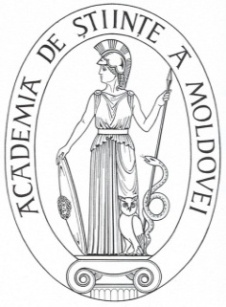 SUPREME COUNCIL ON SCIENCE AND TECHNOLOGICAL DEVELOPMENT OF THE ACADEMY OF SCIENCES OF MOLDOVA